To order more items by Joy HaneyContact Pentecostal Publishing House:Telephone: 314.837.7304 ext.7Website: www.pentecostalpublishing.comEmail: customerservice@pentecostalpublishing.comDiamonds for Dusty RoadsPPH Stock #: 22221 Joy Haney 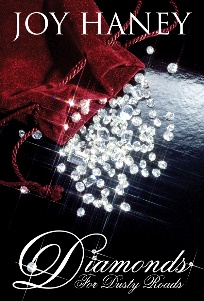 Celebrating twenty-five years as an author, this beautiful hardcover compiles Sis. Haney's many scriptural inspirations that she now shares with us. Many, but not all, of these inspirations began with her weekday radio show, Diamonds for Dusty Roads on KYCC in California. When the program's title came to her in a dream, she was instructed to include the three W's in her format: wit, wisdom, and the Word. Now, with over four hundred pages of great thoughts, you can enjoy the diamonds every day for an entire year. Daily devotional